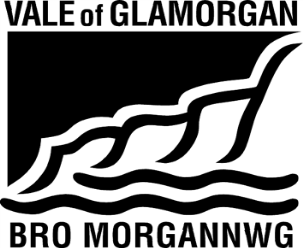 MYNYCHWYR:Y Cynghorydd Bob Penrose, Ann Robertson, Clare Kynaston, Derek Jones, Fiona Greville, Andrew Hennessey, Rhian Andrews, Matt Curtis, Mike Matthews, Sam MawhinneyYMDDIHEURIADAU:Y Parch Edwin Counsell, Norman Craggs, Jane Werrett, Andrew RickettsEITEMMATERCAM GWEITHREDU SYDD EI ANGENAelod2Ethol Cadeirydd Etholwyd y Cynghorydd Bob Penrose yn unfrydol3Cofnodion y Cyfarfod BlaenorolGwiriwyd y cofnodion am gywirdeb a chytunwyd arnynt fel gwir gofnod.4Materion yn codiDim5Cylch gorchwyl ac aelodaethDosbarthwyd cylch gorchwyl y grŵp er gwybodaeth. Cymeradwywyd y rhain gan y grŵp ac ni chynigiwyd unrhyw newidiadau.Ail-etholwyd Sian Lewis ac Ann Robertson i'r grŵp am dymor pellach.6Ffigurau Cais Uwchradd 2019Rhoddodd SM y wybodaeth ddiweddaraf am ffigurau ceisiadau ar gyfer pob ysgol a thrafod dulliau a oedd yn cael eu defnyddio i atgoffa rhieni i wneud cais a hefyd i roi cyngor ynghylch dewisiadau a'r tebygolrwydd o gael lle.Trafododd SM y broses ymgeisio ar gyfer Derbyniad 2019 sydd wedi agor yn ddiweddar a thrafododd yr ymdrech ar y cyd gan yr awdurdod ac ysgolion i sicrhau bod ceisiadau'n cael eu cwblhau gan rieni.Trafodwyd materion posib yn y dyfodol, megis datblygiadau tai sydd ar y gweill a sut y bydd hyn yn effeithio ar y galw yn y dyfodol am leoedd a strategaethau i ymdopi â hyn. Nododd SM y bydd dalgylchoedd yn cael eu hadolygu ar ddiwedd y flwyddyn ysgol, fel sy'n rhan arferol o'r broses.7Rhaglen Ysgolion yr 21ain GanrifRhoddodd MC ddiweddariad ar y rhaglen, gan gynnwys ysgolion Pencoedtre, Whitmore ac Ysgol Bro Morgannwg a dywedodd bod yr achos busnes wedi'i amlinellu, y contractwr wedi'i ddewis a bod disgwyl i'r gwaith ddechrau Haf 2019. Hefyd trafodwyd projectau o fewn Band B y rhaglen a'r amserlenni a gynlluniwyd.6Cymeradwyo / Diwygio Adroddiad Blynyddol drafft y Fforwm DerbynCymeradwywyd yr adroddiad. Dilynodd peth trafodaeth mewn perthynas â pharhad yr adroddiad fforwm; dywedodd SM fod y grŵp derbyniadau cenedlaethol wedi holi Llywodraeth Cymru am hyn.7Symudiadau a ReolirRhoddodd SM ddiweddariad i'r fforwm o lwyddiant y fenter hon ar ran Jane Werrett. Mae pob ysgol bellach yn ymgysylltu'n llawn â'r broses ac mae cyd-ymddiriedaeth rhwng ysgolion wedi'i datblygu.Nodwyd bod y broses hon wedi cael effaith gadarnhaol ar rai o'n disgyblion anoddach eu lleoli. Mae llwyddiant y broses wedi gweld cynnydd yn nifer y symudiadau a reolir a wneir.Er bod y broses yn hirach na throsglwyddiad ysgol 'normal', mae'r atebion a nodwyd yn rhai tymor hir ac wedi arwain at leoliadau llwyddiannus i'r plant yn y mwyafrif o achosion.8Trefniadau DerbynAmlinellodd BP gynllun i ddiwygio'r trefniadau derbyn presennol o ran dalgylchoedd, ac o bosibl cael gwared ar ysgolion bwydo er mwyn annog derbyniadau i ysgolion lleol.11Dyddiad y cyfarfod nesafCytunwyd ar 27ain Mehefin. Dyddiad a lleoliad i’w cadarnhau – Ysgol Stanwell, o bosibl. 